ANEXO 5AUTODECLARAÇÃO DE PRETOS(AS) OU PARDOS(AS)Eu, (inserir nome), CPF nº (inserir número), declaro para o fim específico de concorrência às vagas de Ações Afirmativas, atendendo ao disposto no Edital xx/xxxx PPGCMH/CEFID da Universidade do Estado de Santa Catarina (UDESC), que sou negro(a) [preto(a) ou pardo(a)]. Estou ciente de que, sendo constatada a prestação de informações falsas relativas às exigências estabelecidas quanto à autodeclaração, estarei sujeito(a) à desclassificação, perda da vaga e demais sanções legais cabíveis, o que poderá acontecer a qualquer tempo.
(Cidade), _____ de _______________de 2024.______________________________
Assinatura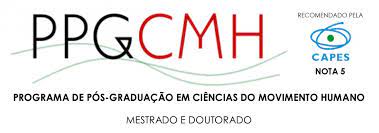 